					 Jon D. Miller 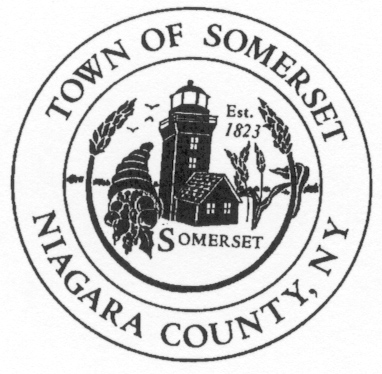 					Chief of Police 				               Town of Somerset				                 8700 Haight Road P.O. Box 368					  Barker, NY 14012-0368					  Phone:  716-255-0503				                  CELL:  585-356-1728								  jdm74apd@yahooDATE:		August 7th, 2019TO:		Somerset Town BoardRE:		Police Report for July 2019 ____________________________________________________________________________________PATROL REPORT1. 	TSPD provided 184 hours of strategic car patrol coverage each night during July and patrolled approximately 2279 miles. 2. 	All service calls are logged and recorded in the Niagara County Sheriff's E-911 Computer Aided Dispatch (CAD) system, including house/business checks and vehicle stops. This accountability mechanism is vitally important to assess the effectiveness of the agency and the overall service needs of our community. 258 service calls were officially logged by TSPD for the month of July.3. 	TSPD submitted (38) thirty-eight incident reports into the Niagara County’s IBR (Incident Based Reporting System).  The following is a report breakdown for the month of July:	9 agency assists, 1-MVA, 1-welfare checks, 8-traffic complaints, 5-police service calls, 2-animal complaints, 3-larcenys, 2-harassments, 2-alarms, 2-juvenile complaints, 1-noise complaint, 1-vehicle towed	*1 DWI/AUO arrest4. 	TSPD issued thirty-three (33) citations for violations of the Vehicle and Traffic Law during the month of July. Twenty-four (24) drivers received cautionary warnings.6.	Property checks- TSPD is required to provide property checks as requested by residents at least one time per shift and there are also a number of business/municipal buildings which are required to be inspected. TSPD logged 163 house and business checks were conducted during the month of July.*Notable MentionThe TSPD welcomed the addition of two new officers in July.  Officer Johnson took a position as a patrol officer and will be completing his familiarization and orientation training in August.  Officer Herlofson is beginning her field training with the department and is expected to enter patrol duty in September.	